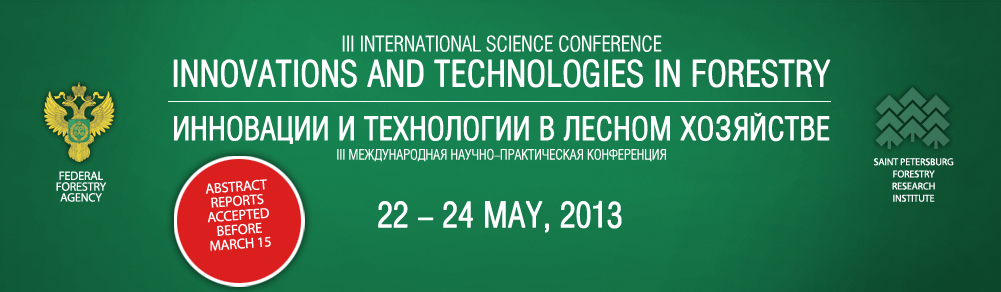 Уважаемые коллеги!22-24 мая 2013 года в ФБУ «СПбНИИЛХ» состоится Международная научно-практическая конференция «Инновации и технологии в лесном хозяйстве - 2013».Федеральное агентство лесного хозяйства в рамках программы конференции планирует проведение пленарного заседания, проведение круглых столов, а также организацию выставки «Внедрение инновационных разработок в практику лесного хозяйства».На конференции предполагается обсуждение инновационных подходов  к развитию лесного хозяйства по следующим актуальным направлениям: разработка национальной лесной политики России, лесовосстановление, лесное семеноводство, экономика лесного хозяйства, сохранение биоразнообразия, охрана и защита лесов, изменение климата, биоэнергетика, инновационные структуры..Программа конференции и регистрационная форма доступна здесь:www.spb-niilh.ru/registerНАПРАВЛЕНИЯ РАБОТЫ КОНФЕРЕНЦИИНациональная лесная политика России: проблемы, подходы, решения.Проблемы интенсификации лесопользования и контроля в сфере оборота круглых лесоматериалов.Ведение лесного хозяйства в условиях глобального изменения климата.Роль леса в биоэкономике.Инновации и технологии в воспроизводстве лесов.Инновации и технологии в охране и защите леса.Инновационные технологии в лесном комплексе.Молодые учёные и инновационное развитие лесного хозяйства.На конференцию приглашаются представители органов государственной власти, ученые и специалисты ведущих научных центров, высших учебных заведений России, стран СНГ, Европы, Северной Америки, Азии, руководители организаций и предприятий, обеспечивающих деятельность лесопромышленного комплекса страны.Предварительная Программа конференции с уточненными данными о научных и социальных мероприятиях будет разослана зарегистрированным участникам до 20 апреля 2013 года. Материалы докладов, озвученных на конференции и постерных докладов, будут опубликованы до проведения конференции в отдельном сборнике на русском и английском языке. Требования к оформлению материалов можно посмотреть здесь: www.spb-niilh.ru/register